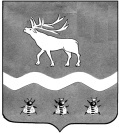 Межведомственная комиссия по охране труда в ЯКОВЛЕВСКОМ МУНИЦИПАЛЬНОМ РАЙОНЕ692361, с. Яковлевка, пер. Почтовый, 7, т./ф. (42371) 91620 Протокол 11 ноября 2019 г.    11.00                                   с. Яковлевка              Повестка дня:О работе администрации в лесном и деревообрабатывающем производстве расположенном на территории Яковлевского муниципального района ООО «Кедр», пункта приема и отгрузки древесины №535 по соблюдению законодательства об охране труда по состоянию на 16 сентября 2019 года. Об организации проведения предварительных и периодических медицинских осмотров работников. Об обеспечении работников спецодеждой, спецобувью и другими средствами индивидуальной защиты. О прохождении обучения по охране труда. О проведении специальной оценки условий труда. О подготовке документов по охране труда, наличие  которых носит обязательный характер.       Докладчик: генеральный директор ООО «Кедр» Аббасов Гара Аббас Оглы .О работе администрации в лесном и деревообрабатывающем производстве расположенном на территории Яковлевского муниципального района  ООО «Оникс-плюс», пункта приема древесины №656  по соблюдению законодательства об охране труда по состоянию на 16 сентября 2019 года. Об организации проведения предварительных и периодических медицинских осмотров работников. Об обеспечении работников спецодеждой, спецобувью и другими средствами индивидуальной защиты. О прохождении обучения по охране труда. О проведении специальной оценки условий труда. О подготовке документов по охране труда, наличие  которых носит обязательный характер. Докладчик: руководитель  ООО «Оникс-плюс» Александр Юрьевич Лагунский.О работе администрации магазина «Заря» ИП Мищенко Сергей Константинович по соблюдению законодательства об охране труда по состоянию на 16 сентября 2019 года. Об организации проведения предварительных и периодических медицинских осмотров. О прохождении обучения по охране труда.   Докладчик:  Руководитель магазина «Заря» ИП Мищенко Сергей Константинович.О работе администрации магазина эконом-маркет «Берёзка» ИП Чемагин Олег Владимирович по соблюдению законодательства об охране труда по состоянию на 16 сентября 2019 года. Об организации проведения предварительных и периодических медицинских осмотров. Об обеспечении работников спецодеждой, спецобувью и другими средствами индивидуальной защиты. О прохождении обучения по охране труда. О проведении специальной оценки условий труда. О подготовке документов по охране труда, наличие  которых носит обязательный характер.        Докладчик:  Руководитель магазина эконом-маркет «Берёзка» ИП Чемагин Олег Владимирович.Об организации медицинских осмотров, в том числе профилактических  осмотров работников организаций Яковлевского муниципального района (в соответствии  со ст. 213, 185.1  Трудового кодекса Российской Федерации, статей 46 Федерального закона от 21 ноября 2011 года №323-ФЗ «Об основах охраны здоровья граждан в Российской Федерации», Приказом Министерства здравоохранения Российской Федерации от 13.03.2019 года № 124н «Об утверждении порядка проведения профилактического медицинского осмотра и диспансеризации определенных групп взрослого населения» по состоянию на 11 ноября 2019 года.            Докладчик: главный врач КГБУЗ «Яковлевская ЦРБ» Коновалова Ольга Михайловна, заместитель главного врача КГБУЗ «Яковлевская ЦРБ» Евгения Александровна Иванова.О плане работы межведомственной комиссии по охране труда в Яковлевском муниципальном районе на 2020 год.   Докладчик:  главный специалист по государственному управлению            охраной труда в Яковлевском муниципальном районе Абраменок Оксана Алексеевна.СЛУШАЛИ: О работе администрации в лесном и деревообрабатывающем производстве расположенном на территории Яковлевского муниципального района ООО «Кедр», пункта приема и отгрузки древесины №535 по соблюдению законодательства об охране труда по состоянию на 16 сентября 2019 года. Об организации проведения предварительных и периодических медицинских осмотров работников. Об обеспечении работников спецодеждой, спецобувью и другими средствами индивидуальной защиты. О прохождении обучения по охране труда. О проведении специальной оценки условий труда. О подготовке документов по охране труда, наличие  которых носит обязательный характер. Аббасов Гара Аббас Оглы: В 2016 году на всех  7-и  рабочих местах проведена специальная оценка условий труда, на которых занято 7 работников. По результатам СОУТ работников занятых с вредными условиями труда не выявлено. Руководитель по охране труда и пожарно-техническому минимуму обучен. Удостоверения об обучении имеются. Список работников для прохождения в 2019 году медицинских профосмотров (диспансеризации) в КГБУЗ «Яковлевская ЦРБ» подан. Инструкции по охране труда и видам профессии разработаны. Сроки в проведении инструктажей соблюдаются. Отметки в специальных журналах о проведении инструктажей проставляются. Спецодеждой работники предприятия обеспечены. Карточки выдачи СИЗ не ведутся.   О работе администрации в лесном и деревообрабатывающем производстве расположенном на территории Яковлевского муниципального района  ООО «Оникс-плюс», пункта приема древесины №656  по соблюдению законодательства об охране труда по состоянию на 16 сентября 2019 года. Об организации проведения предварительных и периодических медицинских осмотров работников. Об обеспечении работников спецодеждой, спецобувью и другими средствами индивидуальной защиты. О прохождении обучения по охране труда. О проведении специальной оценки условий труда. О подготовке документов по охране труда, наличие  которых носит обязательный характер. Лагунский А.Ю.: Так как в организации ведутся строительные работы, то на сегодняшний день ни одного работника по трудовому договору не трудоустроено. К весне после окончания  строительных работ  в организация будет создан штат и официально трудоустроены  работники в соответствии с трудовым законодательством. О работе администрации магазина «Заря» ИП Мищенко Сергей Константинович по соблюдению законодательства об охране труда по состоянию на 16 сентября 2019 года. Об организации проведения предварительных и периодических медицинских осмотров. О прохождении обучения по охране труда. Мищенко С.К.: В 2019 году Прокуратурой Яковлевского района на предприятии была осуществлена проверка по соблюдению трудового законодательства. В ходе проверки  прокуратурой района  было выявлено одно нарушение – не соблюдение в установленные сроки обучения по охране труда руководителя в лицензионном центре оказывающем услуги в области труда.  К очередному заседанию комиссии удостоверение  по охране труда представлю.О работе администрации магазина эконом-маркет «Берёзка» ИП Чемагин Олег Владимирович по соблюдению законодательства об охране труда по состоянию на 16 сентября 2019 года. Об организации проведения предварительных и периодических медицинских осмотров. Об обеспечении работников спецодеждой, спецобувью и другими средствами индивидуальной защиты. О прохождении обучения по охране труда. О проведении специальной оценки условий труда. О подготовке документов по охране труда, наличие  которых носит обязательный характер.Пастушенко Е.О.: В 2019 году на всех  8-и  рабочих местах проведена специальная оценка условий труда. Руководитель по охране труда и пожарно-техническому минимуму обучен. Удостоверения об обучении имеются. Сроки установление законодательством в прохождении предварительных и периодических медицинских осмотров работников предприятия соблюдаются. В медицинских книжках печати и отметки врачей проставлены. Список работников для прохождения в 2019 году медицинских профосмотров (диспансеризации) в КГБУЗ «Яковлевская ЦРБ» подан. Инструкции по охране труда и видам профессии разработаны. Сроки в проведении инструктажей соблюдаются. Отметки в специальных журналах о проведении инструктажей проставляются. Спецодеждой работники предприятия обеспечены. Карточки выдачи СИЗ не ведутся.   Об организации медицинских осмотров, в том числе профилактических  осмотров работников организаций Яковлевского муниципального района (в соответствии  со ст. 213, 185.1  Трудового кодекса Российской Федерации, статей 46 Федерального закона от 21 ноября 2011 года №323-ФЗ «Об основах охраны здоровья граждан в Российской Федерации», Приказом Министерства здравоохранения Российской Федерации от 13.03.2019 года № 124н «Об утверждении порядка проведения профилактического медицинского осмотра и диспансеризации определенных групп взрослого населения» по состоянию на 11 ноября 2019 года.   Иванова Е.А.: по состоянию на 01 ноября 2019 года всего обследовано 1189 человек. Процент исполнения плана по диспансеризации - 42,4, профосмотров - 76,9.О плане работы межведомственной комиссии по охране труда в Яковлевском муниципальном районе на 2020 год. Абраменок О.А. : план работы МВК по охране труда в Яковлевском муниципальном районе на 2020 год прилагается.          ВЫСТУПИЛИ:        Вел заседание районной комиссии по охране труда  А.А.Коренчук, и.о. главы Администрации  Яковлевского муниципального района.       По итогам заседания районной комиссией по всем рассматриваемым вопросам  было принято решение с учетом высказанных участниками заседания предложений и замечаний.Председатель межведомственной  комиссии по охране труда в Яковлевском  муниципальном районе,и.о.  главы Администрации Яковлевскогомуниципального района                                                                                   А.А.КоренгчукСекретарь межведомственной комиссиипо охране труда в Яковлевском муниципальном районе,главный специалист по государственному управлениюохраной труда Администрации Яковлевского муниципального района                                                         О.А. АбраменокПредседательствующий:Секретарь комиссии: -  А.А. Коренчук, и.о.главы Администрации Яковлевского муниципального района, председатель комиссии;- О.А. Абраменок,  главный  специалист по государственному управлению охраной труда Администрации Яковлевского муниципального района;Присутствовали: Члены комиссии:- Т.А. Шпарчинская, председатель координационного совета организации профсоюзов в Яковлевском муниципальном районе;  - С.В.Костенко,  директор МКУ «Управление культуры, спорта и молодежной политики» Яковлевского муниципального района;- Л.А.Захаревич, начальник отдела по Яковлевскому муниципальному району департамента труда и социального развития Приморского края.Присутствовали: -  Аббасов Гара Аббас Оглы, генеральный директор ООО «Кедр»;- Александр Юрьевич Лагунский, руководитель  ООО «Оникс-плюс»;- Индивидуальный предприниматель Сергей Константинович Мищенко, руководитель магазина «Заря»;- Елена Олеговна Пастушенко, директор магазина «Березка»;- Евгения Александровна Иванова, и.о. главного врача КГБУЗ «Яковлевская ЦРБ».